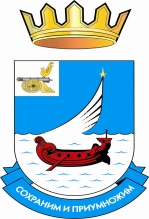 Российская ФедерацияСмоленская областьМуниципальное образование"Гагаринский район" Смоленской области         Р Е Ш Е Н И Еот 27 января 2017 года                                                                                                № 3В соответствии с областным законом от 29.11.2007 № 109-з «Об отдельных вопросах муниципальной службы в Смоленской области», на основании  пункта 2, 6 статьи 36 Устава муниципального образования «Гагаринский район» Смоленской области (в редакции решения Гагаринской районной Думы от 23.01.2015 № 3, от 02.06.2015 №73, от 07.06.2016 №75), Регламента Контрольно-счетного органа муниципального образования «Гагаринский район» Смоленской области, утвержденного председателем Контрольно-счетного органа муниципального образования «Гагаринский район» Смоленской области 24.09.2015, Гагаринская районная ДумаРЕШИЛА:1. Установить размеры должностных окладов для лиц, замещающих должности муниципальной службы  Контрольно-счетного органа муниципального образования «Гагаринский район» Смоленской области в процентах от базовой суммы,  утвержденной областным законом от 28.09.2007 № 99-з «О внесении изменений в областной закон "О государственных должностях Смоленской области и о государственной гражданской службе в Смоленской области», согласно  приложению № 1.2. Установить размеры дополнительных выплат лицам, замещающим должности муниципальной службы Контрольно-счетного органа муниципального образования «Гагаринский район» Смоленской области согласно приложению № 2.3. Утвердить порядок оплаты труда лиц, замещающих должности муниципальной службы в Контрольно-счетном органе муниципального образования «Гагаринский район» Смоленской области согласно приложению № 3.4.Настоящее решение вступает в силу с момента принятия и распространяется на правоотношения, возникшие с 01.01.2017 г.ПредседательГагаринской районной Думы                                                       А.И.   ИвановГлава муниципального образования«Гагаринский район» Смоленской области                               Р.В. ЖуравлевПриложение № 1к решению Гагаринской районной Думыот 27.01.2017 г. № 3РАЗМЕРЫдолжностных окладов лиц, замещающих должности муниципальной службы Контрольно-счетного органа муниципального образования "Гагаринский район" Смоленской областиПриложение № 2к решению Гагаринской районной Думыот 27.01. 2017 г. № 3РАЗМЕРЫдополнительных выплат лицам, замещающим должности муниципальной службы Контрольно-счетного органа муниципального образования «Гагаринский район» Смоленской области1.Ежемесячный оклад за классный чин, который устанавливается в процентах к должностному окладу муниципального служащего в следующих размерах:1-й класс – 70;2-й класс – 60;3-й класс – 50.Должностной оклад и ежемесячный оклад за классный чин составляют оклад денежного содержания муниципального служащего.2. Ежемесячная надбавка к должностному окладу за выслугу лет на муниципальной службе в следующих размерах:3. Ежемесячная надбавка к должностному окладу за особые условия муниципальной службы до 50 процентов (включительно) должностного оклада по замещаемой должности.4. Ежемесячная процентная надбавка к должностному окладу за работу со сведениями, составляющими государственную тайну, в размерах и порядке, определяемых федеральным законодательством.5. Премии за выполнение особо важных и сложных заданий.6. Ежемесячное денежное поощрение до 100 процентов (включительно) оклада денежного содержания по замещаемой должности. Муниципальному служащему может также выплачиваться единовременное дополнительное денежное поощрение в пределах фонда оплаты труда муниципальных служащих.7. Единовременная выплата при предоставлении ежегодного оплачиваемого отпуска - два оклада денежного содержания по замещаемой должности. Единовременная выплата при предоставлении ежегодного оплачиваемого отпуска муниципальному служащему производится по его письменному заявлению на основании правового акта представителя нанимателя (работодателя). Единовременная выплата производится муниципальному служащему при предоставлении ежегодного оплачиваемого отпуска либо в другое время при согласии представителя нанимателя (работодателя) (может также разбиваться на две равные части).8. Материальная помощь - один оклад денежного содержания по замещаемой должности. 9. Муниципальному служащему, уволенному из Контрольно-счетного органа муниципального образования «Гагаринский район» Смоленской области по собственному желанию в связи с выходом на пенсию, выплачивается единовременное денежное поощрение в размере его должностного оклада на дату увольнения за каждый год стажа муниципальной службы, но не более десяти должностных окладов.Приложение № 3к решению Гагаринской районной Думыот 27.01.2017 г. № 3ПОРЯДОКоплаты труда лиц, замещающих должности муниципальной службы  в Контрольно-счетном органе муниципального образования «Гагаринский район» Смоленской области1. Размер должностного оклада лиц, замещающих должности муниципальной службы  Размер должностного оклада муниципальных служащих определяется по 2 группе оплаты труда (в процентах от базовой суммы), установленной Постановлением Администрации Смоленской области от 08.10.2014 № 691 "Об установлении нормативов формирования расходов на оплату труда депутатов, выборных должностных лиц местного самоуправления, осуществляющих свои полномочия на постоянной основе, муниципальных служащих", в зависимости от численности населения муниципального образования согласно Показателям отнесения муниципального образования Смоленской области к группам по оплате труда.Размер должностного оклада муниципальных служащих рассчитывается исходя из базовой суммы, утвержденной областным законом от 28.09.2007 № 99-з "О внесении изменений в областной закон "О государственных должностях Смоленской области и о государственной гражданской службе в Смоленской области" (с учетом внесенных изменений).2. Ежемесячная надбавка к должностному окладуЕжемесячная надбавка к должностному окладу за классный чин устанавливается в процентах к должностному окладу по результатам сдачи квалификационного экзамена или аттестации.3. Ежемесячная надбавка к должностному окладу за выслугу летРазмер ежемесячной надбавки к должностному окладу за выслугу лет зависит   от стажа замещения должности муниципальной службы, который определяется Комиссией Гагаринской районной Думы. 4. Ежемесячная надбавка к должностному окладу за работу со сведениями, составляющими государственную тайнуРазмер и порядок ежемесячной надбавки к должностному окладу за работу со сведениями, составляющими государственную тайну определяется Федеральным законодательством.5. Установление и выплата ежемесячной надбавки за особые условия работы, ежемесячного денежного поощрения5.1. Конкретный размер каждой из дополнительных выплат с учетом предельного размера устанавливается персонально конкретному муниципальному служащему и оформляется распоряжением  Председателя Гагаринской районной Думы по согласованию с председателем Контрольно-счетного органа муниципального образования «Гагаринский район» Смоленской области.5.2. Ежемесячная надбавка за особые условия работы (далее - надбавка) устанавливается с учетом сложности и напряженности профессиональной служебной деятельности, специального режима работы муниципального служащего.Наряду с этим учитываются объем и оперативность исполнения работы, а также ее новизна.5.3. При изменении степени сложности и напряженности либо специального режима работы размер персональной надбавки может быть увеличен или уменьшен по сравнению с размером надбавки, который был установлен муниципальному служащему в предыдущем месяце.5.4. Выплата ежемесячного денежного поощрения (далее - поощрение) осуществляется в целях развития творческой инициативы, повышения качества работы и ответственности за результаты служебной деятельности, укрепления исполнительской дисциплины муниципальных служащих, в размере до 100 процентов (включительно) оклада денежного содержания по замещаемой должности.5.5. При определении размера поощрения учитываются:- личный вклад муниципального служащего в решении задач и выполнении функций;- добросовестное исполнение должностных обязанностей, своевременное и качественное выполнение заданий, поручений;- своевременное и качественное обеспечение реализации федерального и областного законодательства,  решений Гагаринской районной Думы, Положения о Контрольно-счетном органе муниципального образования «Гагаринский район» Смоленской области в пределах полномочий замещаемой должности;- разработка и реализация управленческих решений, способность организовать эффективную работу и контролировать ее выполнение, компетентность при принятии управленческих решений;- работа по взаимодействию с государственными органами и органами местного самоуправления, учреждениями и организациями, общественными объединениями;- соблюдение Регламента Контрольно-счетного органа муниципального образования «Гагаринский район» Смоленской области;- инициатива и творческий подход к выполняемой работе;- соблюдение трудовой дисциплины;- соблюдение порядка работы со служебной документацией.5.6. Начисление и выплата ежемесячного поощрения производится за фактически отработанное время одновременно с выплатой денежного содержания.5.7. Время нахождения муниципального служащего  в ежегодном оплачиваемом отпуске, отпуске по беременности и родам, в учебном отпуске, в период получения пособия по временной нетрудоспособности и другие периоды, когда работник фактически не работал, не учитывается в расчетном периоде для начисления поощрения.5.8. Муниципальным служащим, проработавшим полный месяц и уволившимся до момента выплаты ежемесячного поощрения (за исключением случаев увольнения по инициативе работодателя за виновные действия), данное поощрение выплачивается в соответствии с настоящим Порядком.5.9. Муниципальным служащим, проработавшим неполный месяц и уволившимся по уважительной причине (в связи с переводом на работу к другому работодателю, поступление в учебное заведение, призыв в ряды Вооруженных Сил, выходом на пенсию, ликвидацией структурного подразделения, сокращением численности  или штата работников и в других случаях, предусмотренных действующим Трудовым законодательством), выплата ежемесячного поощрения производится за фактически отработанное время в соответствующем периоде.6. Снижение размера поощрения6.1. Муниципальные служащие, привлеченные в установленном порядке к дисциплинарной ответственности, лишаются поощрения полностью, либо частично. 6.2. Лишение ежемесячного поощрения производится за тот период, в котором был совершен дисциплинарный поступок.Если о факте упущения в работе стало известно позже, то лишение поощрения производится в том месяце, в котором он был выявлен, а если потребовалась проверка, то в месяце по окончании проверки, подтверждающей данный факт.Недопустимо лишение ежемесячного поощрения всех муниципальных служащих в Контрольно-счетном органе муниципального образования «Гагаринский район» Смоленской области без учета вины каждого работника.6.3. Муниципальные служащие, привлеченные в установленном порядке к дисциплинарной ответственности в течение срока действия дисциплинарного взыскания не могут поощряться за выполнение особо важных и сложных заданий.6.4. Муниципальному служащему может быть снижен размер поощрения или муниципальный служащий может быть лишен его полностью за неисполнение или ненадлежащее выполнение должностных обязанностей, поручений руководителя за нарушение трудового распорядка.6.5. Размер поощрения снижается:- при неисполнении, либо неполном или некачественном исполнении должностных обязанностей и поручений председателя Контрольно-счетного органа муниципального образования «Гагаринский район» Смоленской области - до 100% от суммы поощрения;- в связи с неполной или некачественной подготовкой материалов  - до 20% от суммы премии;- при нарушении установленных сроков исполнения документов - до 25% от суммы премии;- при нарушении установленного порядка делопроизводства и контроля за исполнением документов - до 50%;- при нарушении правил внутреннего трудового распорядка - до 100%.Снижение размера поощрения производится за тот период, в котором обнаружено ненадлежащее исполнение обязанностей и внутреннего распорядка.7. Премия за выполнение особо важных и сложных заданий, единовременное дополнительное денежное поощрение7.1. Премия муниципальным служащим за выполнение особо важных и сложных заданий устанавливается с учетом обеспечения задач и функций Контрольно-счетного органа муниципального образования «Гагаринский район» Смоленской области, исполнения  Регламента, личного трудового вклада в общие результаты служебной деятельности при выполнении особо важных и сложных заданий на основании распоряжения Председателя Гагаринской районной Думы, по согласованию с председателем Контрольно-счетного органа муниципального образования «Гагаринский район» Смоленской области. Премия за выполнение особо важных и сложных заданий максимальным размером не ограничивается.7.2. Единовременное дополнительное денежное поощрение может быть выплачено по итогам работы (за месяц, квартал, иной период текущего года) при наличии экономии  фонда оплаты труда на основании распоряжения Председателя Гагаринской районной Думы, по согласованию с председателем Контрольно-счетного органа муниципального образования «Гагаринский район» Смоленской области. Дополнительное денежное поощрение выплачивается в размере до двух окладов денежного содержания (включительно)  по замещаемой должности.8. Единовременная выплата при предоставлении ежегодного оплачиваемого отпуска, материальная помощь8.1. Единовременная выплата при предоставлении ежегодного оплачиваемого отпуска (далее – единовременная выплата) муниципальному служащему производится по письменному заявлению работника  и оформляется распоряжением  Председателя Гагаринской районной Думы по согласованию с председателем Контрольно-счетного органа муниципального образования «Гагаринский район» Смоленской области.8.2. Единовременная выплата может быть произведена муниципальному служащему по его письменному заявлению  в размере двух окладов денежного содержания – к очередному отпуску, либо по согласованию в другое время (может также разбиваться на две равные части).8.3. Материальная помощь в размере одного оклада денежного содержания – по желанию муниципального служащего  – к очередному отпуску или в другой период  в течение финансового года.8.4. При приеме на муниципальную службу в текущем году материальная помощь и единовременная выплата производятся за период со дня приема по 31 декабря этого же года.При увольнении единовременная выплата (в случае если муниципальный служащий не реализовал право на отпуск) и материальная помощь (в случае если выплата материальной помощи не производилась) выплачиваются за фактически отработанное время.8.5. Единовременная выплата и материальная помощь производятся за счет средств фонда оплаты труда муниципальных служащих принятого в бюджете муниципального образования «Гагаринский район» Смоленской области на очередной финансовый год. Выплата материальной помощи и единовременной выплаты за текущий год на следующий год не переносится.9. Фонд оплаты труда лиц, замещающих должность муниципальной службы При формировании фонда оплаты труда муниципальных служащих сверх суммы средств, направляемых для выплаты месячных должностных окладов, предусматриваются следующие средства для выплаты (в расчете на год):а) оклада за квалификационный разряд - в размере четырех должностных окладов;б) ежемесячной надбавки к должностному окладу за выслугу лет на муниципальной службе - в размере трех должностных окладов;в) ежемесячной надбавки к должностному окладу за особые условия муниципальной службы - в размере четырнадцати должностных окладов;г) ежемесячной процентной надбавки к должностному окладу за работу со сведениями, составляющими государственную тайну, - в размере полутора должностных окладов;д) премий за выполнение особо важных и сложных заданий - в размере двух окладов денежного содержания;е) ежемесячного денежного поощрения - в размере двадцати с половиной должностных окладов;ж) единовременной выплаты при предоставлении ежегодного оплачиваемого отпуска и материальной помощи - в размере трех окладов денежного содержания.10. Заключительные положения10.1. Дополнительные выплаты муниципальным служащим осуществляются в пределах фонда оплаты труда Контрольно-счетного органа муниципального образования «Гагаринский район» Смоленской области (далее - фонд оплаты труда).10.2. Денежные средства, полученные в текущем финансовом году в результате экономии фонда оплаты труда, могут использоваться для дополнительных выплат в соответствии  с Порядком оплаты труда лиц, замещающих должность муниципальной службы.10.3. Использование для дополнительных выплат иных средств, кроме средств фонда оплаты труда, не допускается.«Об установлении размеров должностных окладов и размеров дополнительных выплат лиц, замещающих должности муниципальной службы Контрольно-счетного органа муниципального образования «Гагаринский район» Смоленской области»Наименование должностейРазмер должностного оклада в соответствии с группой по оплате труда (в процентах от базовой суммы)12-яДолжности муниципальной службы, замещаемые для обеспечения исполнения полномочий контрольно-счетных органов муниципальных образований Смоленской областиВысшая должностьПредседатель контрольно-счетного органа муниципального образования «Гагаринский район» Смоленской области61,6Главная должностьАудитор контрольно-счетного органа муниципального образования44,7Ведущая должностьИнспектор контрольно-счетного органа муниципального образования40,5при стаже муниципальной службыпроцентовот 1 года до 5 лет10от 5 до 10 лет15от 10 до 15 лет20свыше 15 лет30